Arvind 										                                       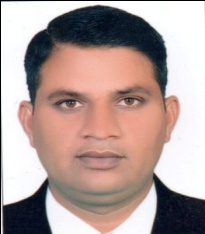 (Operation Manager) Career Summary:An experienced and dynamic Hotel Manager who is looking to take on more responsibility and a new challenge. Able to lead, multi-task and make sound decisions in a fast–paced hotel environment. I am looking to introduce new products and services that will meet of tomorrow’s savvy guests. Currently looking to develop and progress in my career with ambitious, award winning hotel which is looking to hire talented professionals. Career History:Responsible for maintaining visibility with guests at all times, and assisting to run a hotel  has 25 guest rooms and suites, conference , multi-cuisine restaurant , a lounge and high end gym with shopping arcade and other F & B outlets.Using hotel resources to maximize guest satisfaction & optimize revenues.Developing and implementing staff training programs.Welcoming guests in a friendly manner. Check all the reports on daily basis and discuss with staff and Management.Accurately forecasting revenues/ expenses.Promoting hotel via social media.Solving and rectifying guest complaints within the company limits.      *   UNI Hotel –LPU, G.T. road Phagwada, Punjab.            (Manager Hotel Operations)                                                        Aug.2014 - Sept., 2017 Louis  Cruise line- (Europe)Outlet Supervisor                                                                                    Jul.2010 - Nov.2013Hotel Fidalgo (4* Hotel) Panjim- Goa                                                                                                                                                                       Restaurant Manager                                                                               May.2009 - Jun. 2010Maharajah Casino- GoaRestaurant Manager                                                                               May.2008 - Mar.2009   Vainguinim Valley Resort & Chances Casino, GoaSr. Captain (F&B service)                                                                      Oct.2005 - Nov.2007 Goa Marriott Resort, GoaMini Bar In- charge                                                                                Jan.2004 - May 2005ITC Welcome Heritage Hotel, Lallgarh Palace, Bikaner (Raj.)Industrial Trainee                                                                                   May.2001- Oct.2001Area of Expertise:   *Expenses control, Hotel security, Housekeeping, Employment law, Menu planning, Budget, P&L, Room management.Academic Qualification:P.G. Diploma in Hotel & Tourism Management from VMOU, Kota in 2011.Bachelor in Tourism Studies from IGNOU in 2008.Diploma in Hotel Management from IHM, Goa in 2000-2003.Prof. Barman Course from IHM, Goa.Desktop management Skills from Aptech Computers.  12th from Rajasthan Board, Ajmer in 1999.10th from Rajasthan Board, Ajmer in 1996.Extra Curricular Activities:Level-2 Certificate in Food Safety in Catering form Charted Institute of Environmental Health, U.K. in 2012.Management skill development program done in Time & Stress Management and Personality Development, organized by MSME, New Delhi in 2013. Participate in Save the Vultures Program by W.W.F. & Wild Life Society of India.   PERSONAL SKILLS:Self-starter with accuracyRemaining calm and polite on difficult conditions and can well perform under pressure.Strong sense of responsibility.Language Known - Hindi, English, Konkani & Basic French and Greek.  HOBBIESTraveling, Friendship, Watch Sports & Listening to music.REFRENCES Available on requestPlace:                                                                                    Arvind Address:-                 mail:   arvind.375109@2freemail.com 		  			                     Passport Details:  (Valid up to 22nd Jan.2022 )